ПРИЛОЖЕНИЕ                                          к Аукционной документации   Эскизный проект нестационарного торгового объекта (киоск)                                                      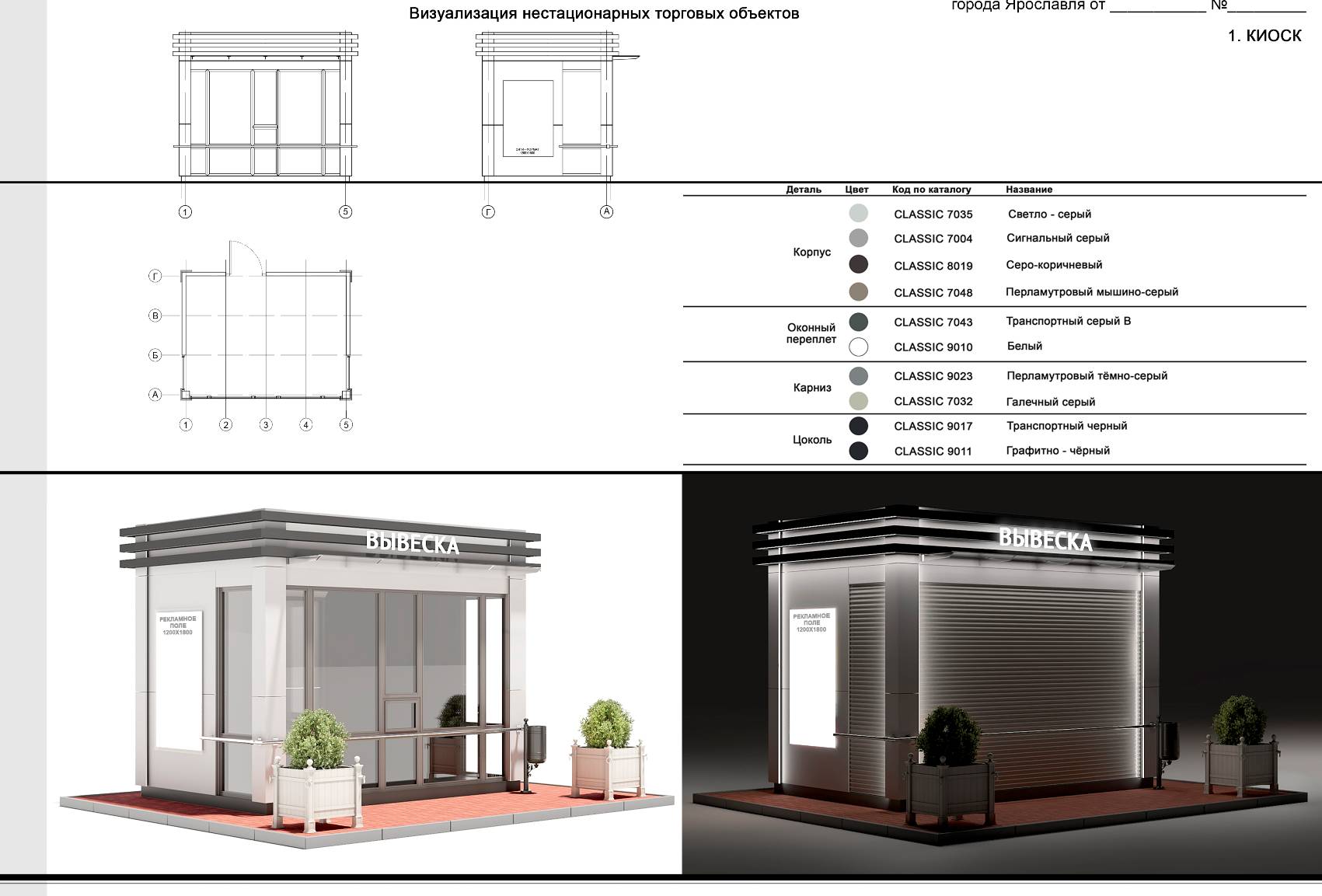 Эскизный проект нестационарного торгового объекта (павильона) 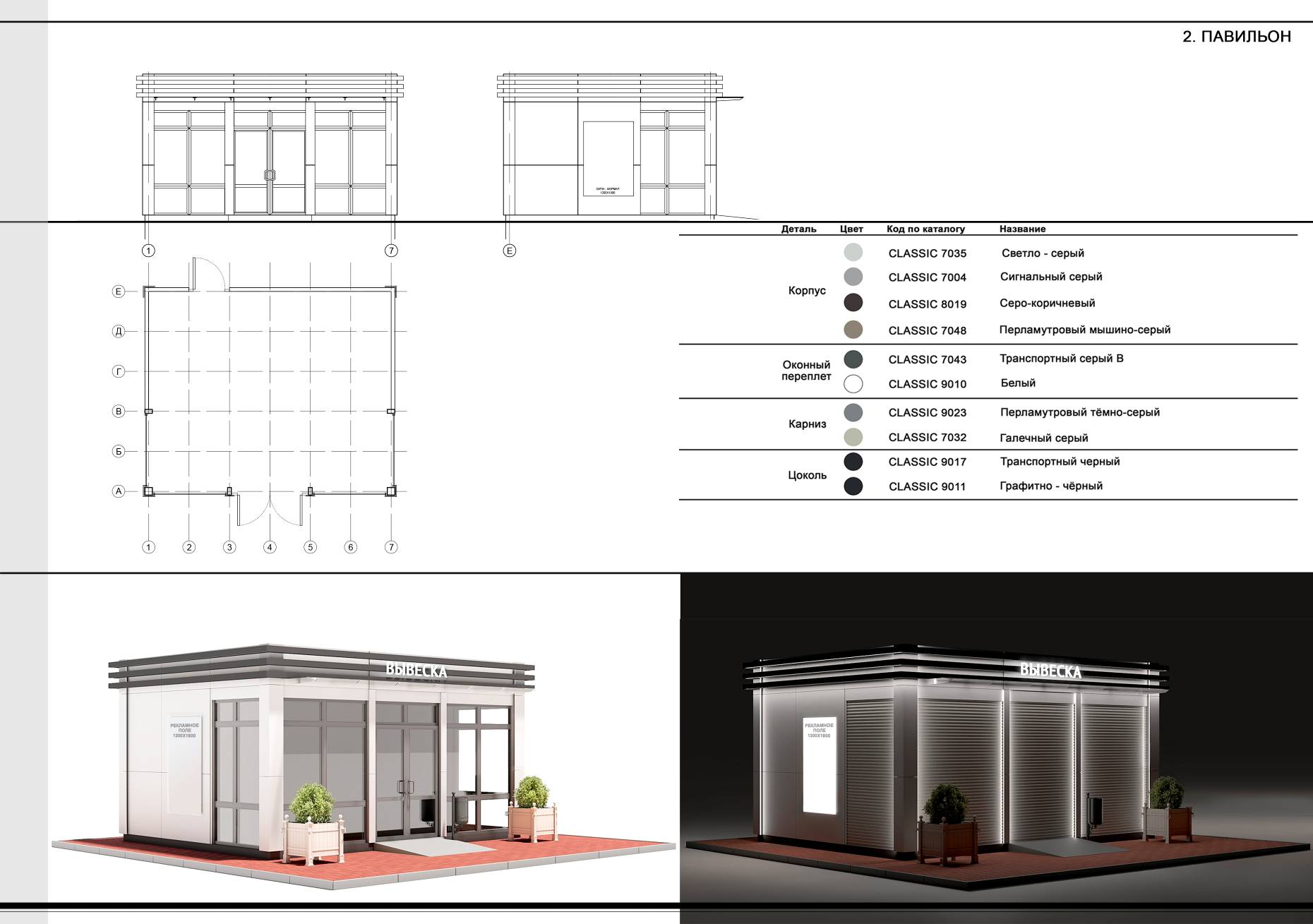 